Новоселковское сельское поселение Общественные территории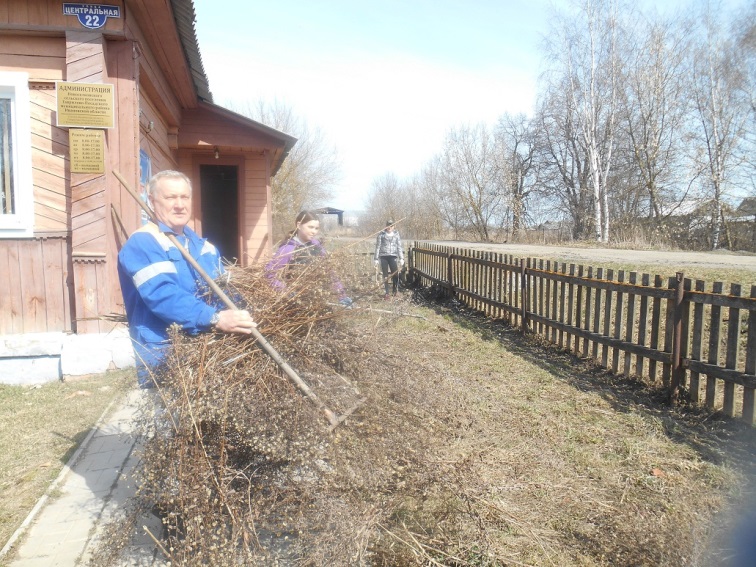 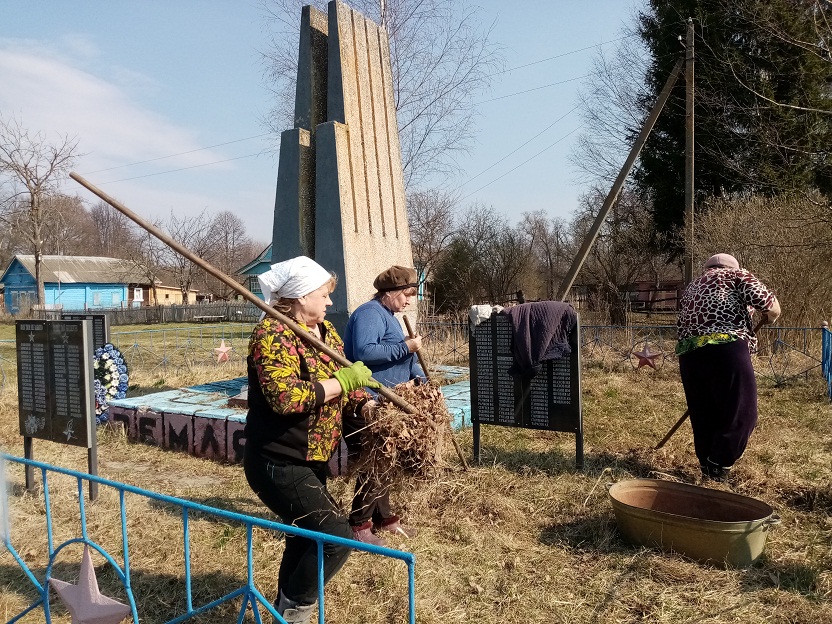 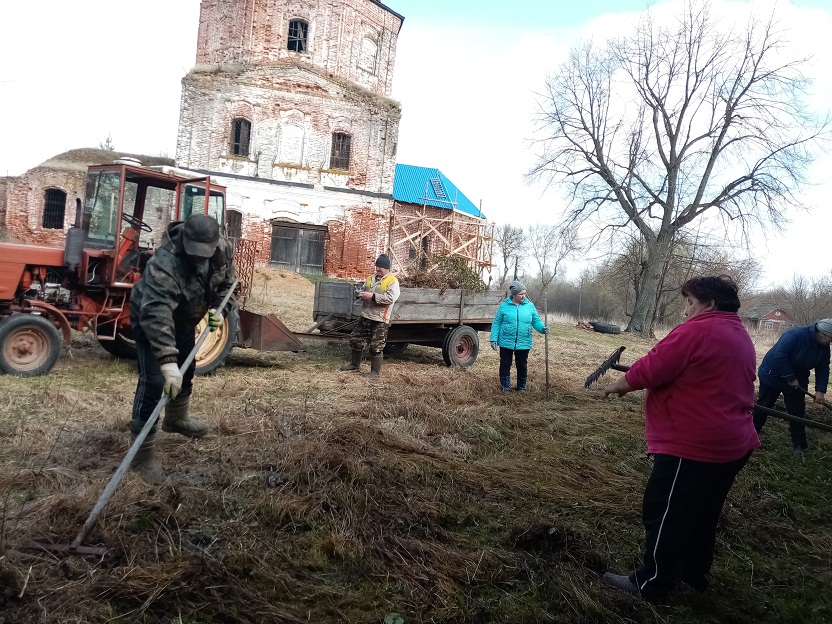 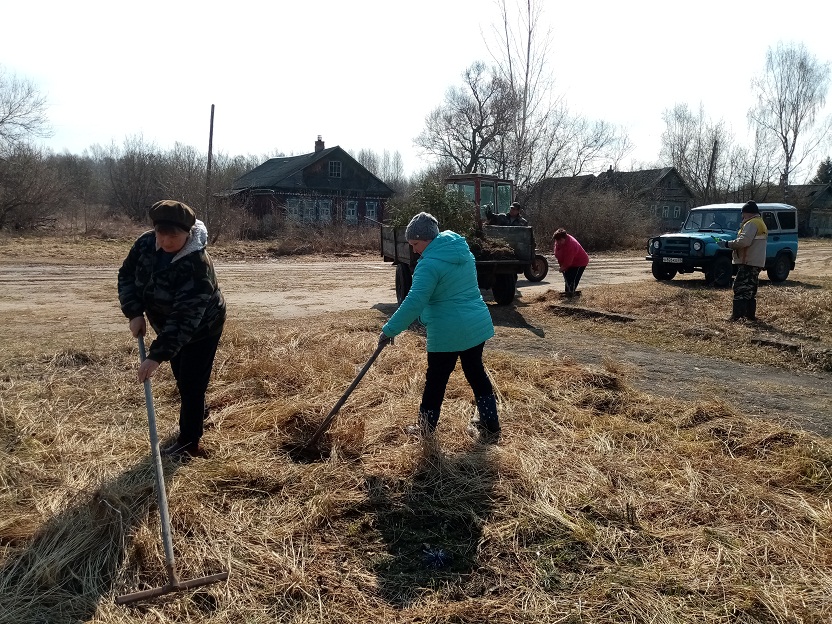 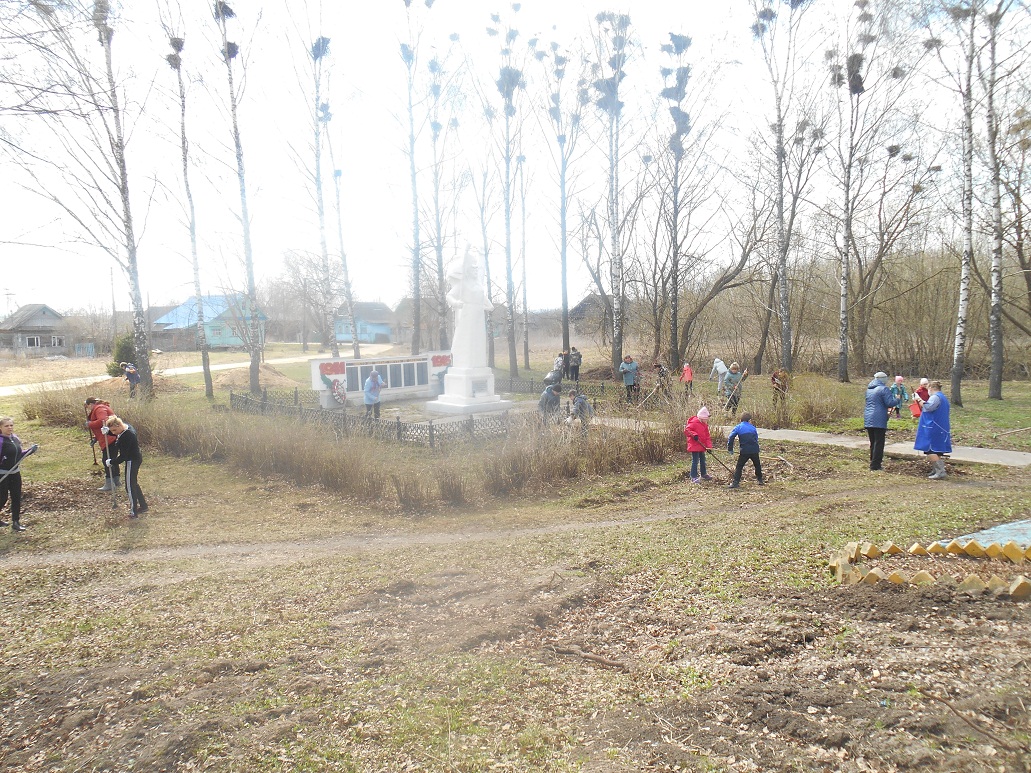 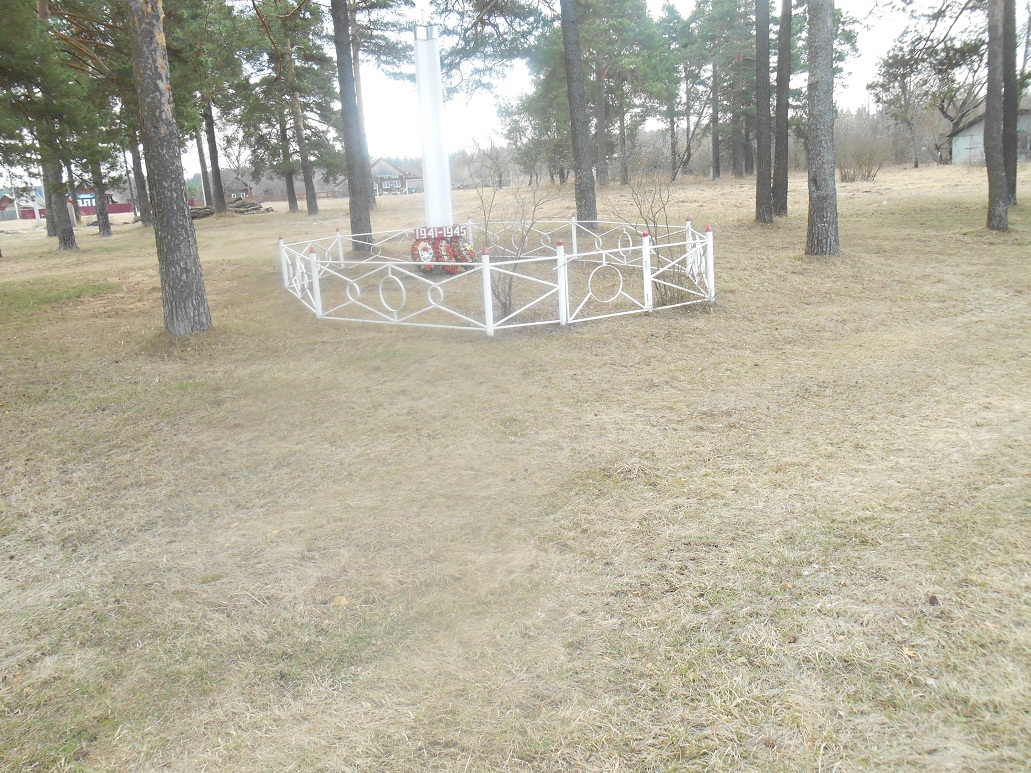 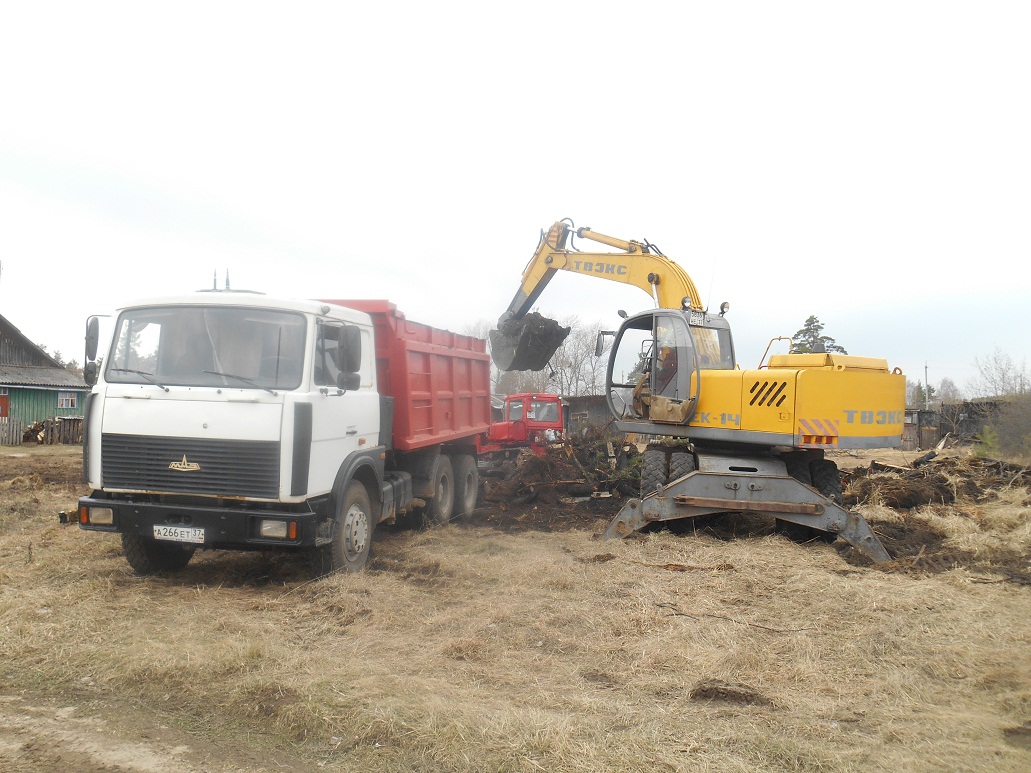 